Adatlap fogyatékossággal élő hallgatók speciális igényeinek felmérésére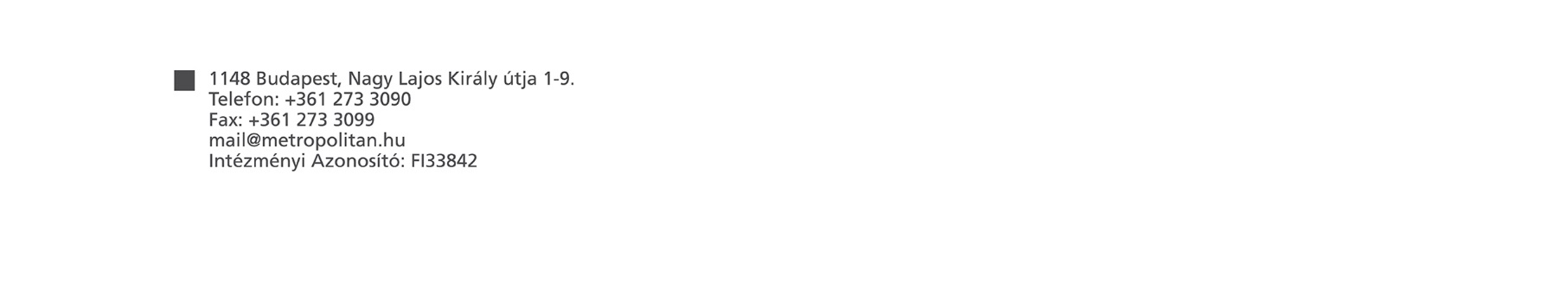 Az adatlapot önállóan, vagy az esélyegyenlőségi koordinátor segítségével kérjük számítógéppel vagy kézzel, nyomtatott betűkkel kitölteni és a regisztráció alkalmával átadni a koordinátornak.Kérjük a szükséges információk értelemszerű megadását, valamint a megfelelő válasz aláhúzással való jelölését!A megadott adatokat az információs önrendelkezési jogról és az információszabadságról szóló 2011. évi CXII. törvény alapján kezeljük.Tájékoztatjuk továbbá, hogy az adatokat az esélyegyenlőségi koordinátor bizalmasan kezeli.Személyes adatokHallgató neve:	_____________________________________________________NEPTUN kódja:	_____________________________________________________Szak neve: 		_____________________________________________________Munkarend: Nappali / LevelezőKépzési szint1:Felsőoktatási szakképzés (FOSZ) / Alapképzés (BA/BSc) / Mesterképzés (MA/MSc)Születési hely, idő:	____________________________________________________Anyja neve: 	____________________________________________________Levelezési cím: 	____________________________________________________Telefonszám: 	____________________________________________________E-mail cím: 	____________________________________________________Beiratkozás időpontja:	____________________________________________________Regisztráció időpontja: ___________________________________________________Fogyatékosság igazolására benyújtott dokumentum:Kiállító szerv megnevezése:	________________________________________________Kiállító szerv címe:	________________________________________________Szakvélemény száma:	________________________________________________Szakvélemény kelte:	________________________________________________Fogyatékosság típusa, súlyossága(Kérjük, húzza alá a megfelelő választ/válaszokat!)Pszichés fejlődési zavar: diszlexia; diszgráfia; diszkalkulia; diszortográfia; kevert tanulási zavar; hiperaktivitás; figyelemzavar; magatartásszabályozási zavar;egyéb:……………………………………………………..Mozgáskorlátozottság: felső végtago(ka)t érintő; alsó végtago(ka)t érintő; egyéb:……………………………………………………..Segédeszközök használata: kerekesszék; támbot; egyéb közlekedést, helyváltoztatást segítő eszköz; a közlekedést, helyváltoztatást segítő eszközt nem használLátássérülés: gyengénlátás (V=0,1-0,3 és/vagy látótérszűkület); aliglátás (V<0,1 és/vagy látótérszűkület); vakság;Közlekedés: fehér botot használ; látó kísérőt igényel; vakvezető kutyát (és fehérbotot) használ; nem igényel eszközt, vagy látó kísérőtHallássérülés: enyhe nagyothallás (25-40 dB); közepes mértékű nagyothallás (40-60 dB); súlyos nagyothallás (60-90 dB); siketség (90 dB felett)Segédeszközök használata: hallókészüléket használ; adó-vevő készüléket használ; cochleaimplantált; nem használ eszköztBeszédfogyatékosság típusa: dadogás; hadarás; diszfázia; afázia; diszlália; diszfónia; orrhangzós beszéd; diszartria; mutizmus; súlyos beszédészlelési- és megértési zavar; centrális pöszeség; egyéb:…………………………………………Autizmus spektrum zavar/Asperger szindrómaAz alábbi nyilatkozat alapján a speciális szükségletű hallgatók levelezőcsoportjának tagjakívánok			nem kívánok                    lenni.Kelt: __________       , 201_. …….. hó …….. nap		____________________________									hallgató aláírása